О внесении изменений в решение Собрания депутатов Кужмаринского сельского поселения от 26 марта 2010 года № 57 «Об утверждении Положения о порядке управления и распоряжения имуществом муниципального образования «Кужмаринское сельское поселение»	В соответствии с Федеральным законом от 6 октября 2003 г. №131-ФЗ «Об общих принципах организации местного самоуправления в Российской Федерации», Федеральным законом от 26 июля  2006 № 135-ФЗ «О защите конкуренции», Собрание депутатов Кужмаринского сельского поселения   р е ш и л о:1. Внести в Положение о порядке управления и распоряжения имуществом муниципального образования «Кужмаринское сельское поселение», утвержденное решением Собрания депутатов Кужмаринского сельского поселения  от 26 марта 2010  года № 57 следующие изменения:1.1. Статью 12 изложить в следующей редакции:«Статья 12. Предоставление имущества Кужмаринского сельского поселения в аренду12.1. Заключение договоров аренды в отношении имущества, не закрепленного на праве хозяйственного ведения или оперативного управления, может быть осуществлено только по результатам проведения конкурсов или аукционов на право заключения таких договоров, за исключением случаев, указанных в статье 17.1 Федерального закона от 26 июля 2006 г. № 135-ФЗ «О защите конкуренции».12.2. Передача земельных участков, находящихся в муниципальной собственности, в аренду осуществляется в соответствии с постановлениями Кужмаринской сельской администрации в порядке, установленном муниципальными правовыми актами Собрания депутатов Кужмаринского сельского поселения.12.3. Заключение договоров аренды в отношении муниципального имущества муниципальных образовательных организаций, являющихся бюджетными учреждениями, автономными учреждениями, бюджетных и автономных научных учреждений осуществляется без проведения конкурсов или аукционов в порядке и на условиях, которые определяются Правительством Российской Федерации, при одновременном соблюдении требований установленных частью 3.1. статьи 17.1 Федерального закона от 26 июля 2006 г. № 135-ФЗ «О защите конкуренции».12.4. Заключение договоров аренды в отношении муниципального имущества муниципальных организаций, осуществляющих образовательную деятельность, осуществляется без проведения конкурсов или аукционов в случае заключения этих договоров с организациями, предусмотренными частью 3.2 статьи 17.1 Федерального закона от 26 июля 2006 г. № 135-ФЗ «О защите конкуренции».12.5. Порядок проведения конкурсов или аукционов на право заключения договоров, указанных в части 12.1 настоящего Положения, и перечень случаев заключения указанных договоров путем проведения торгов в форме конкурса устанавливается на основании приказа Федеральной антимонопольной службы от 10 февраля 2010 года №67 «О порядке проведения конкурсов или аукционов на право заключения договоров аренды, договоров безвозмездного пользования, договоров доверительного управления имуществом, иных договоров, предусматривающих переход прав в отношении государственного или муниципального имущества, и перечне видов имущества, в отношении которого заключение указанных договоров может осуществляться путем проведения торгов в форме конкурса».12.6. Ставки арендной платы и порядок расчета арендной платы за аренду имущества Кужмаринского сельского поселения устанавливаются решением Собрания депутатов Кужмаринского сельского поселения.1.1. Статью 14 изложить в следующей редакции:«Статья 14. Предоставление имущества Кужмаринского сельского поселения в безвозмездное пользование14.1. Предоставление муниципального имущества в безвозмездное пользование, в том числе составление договоров безвозмездного пользования осуществляется в соответствии с Гражданским кодексом Российской Федерации, с учетом требований статьи 17.1. Федерального закона от 26 июля 2006 г. № 135-ФЗ «О защите конкуренции».14.2. В порядке, предусмотренном частью 12.1 настоящей статьи, осуществляется заключение договоров безвозмездного пользования, предусматривающих переход прав владения и (или) пользования в отношении имущества, указанного в части 3 статьи 17.1 Федерального закона от 26 июля 2006 г. № 135-ФЗ «О защите конкуренции».14.3. В качестве ссудодателя по договорам безвозмездного пользования муниципальным имуществом, за исключением имущества, закрепленного за муниципальными учреждениями на праве оперативного управления либо хозяйственного ведения, выступает Кужмаринская сельская администрация.3.  Настоящее решение вступает в силу после его обнародования.4. Настоящее решение обнародовать, а также разместить информационно-телекоммуникационной сети «Интернет» официальный интернет-портал Республики Марий Эл (адрес доступа: mari-el.gov.ru).                     ГлаваКужмаринского сельского поселения                                       Н.В.Воронцова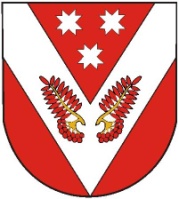 РОССИЙ ФЕДЕРАЦИЙМАРИЙ ЭЛ РЕСПУБЛИКЫСЕСОВЕТСКИЙ МУНИЦИПАЛ РАЙОНЫСО КУЖМАРИЙ ЯЛ ШОТАН ИЛЕМЫН ДЕПУТАТ-ВЛАК ПОГЫНЖОПУНЧАЛРОССИЙ ФЕДЕРАЦИЙМАРИЙ ЭЛ РЕСПУБЛИКЫСЕСОВЕТСКИЙ МУНИЦИПАЛ РАЙОНЫСО КУЖМАРИЙ ЯЛ ШОТАН ИЛЕМЫН ДЕПУТАТ-ВЛАК ПОГЫНЖОПУНЧАЛРОССИЙ ФЕДЕРАЦИЙМАРИЙ ЭЛ РЕСПУБЛИКЫСЕСОВЕТСКИЙ МУНИЦИПАЛ РАЙОНЫСО КУЖМАРИЙ ЯЛ ШОТАН ИЛЕМЫН ДЕПУТАТ-ВЛАК ПОГЫНЖОПУНЧАЛРОССИЙСКАЯ ФЕДЕРАЦИЯРЕСПУБЛИКА МАРИЙ ЭЛСОБРАНИЕ ДЕПУТАТОВ КУЖМАРИНСКОГО СЕЛЬСКОГО ПОСЕЛЕНИЯ СОВЕТСКОГО МУНИЦИПАЛЬНОГО РАЙОНАРЕШЕНИЕРОССИЙСКАЯ ФЕДЕРАЦИЯРЕСПУБЛИКА МАРИЙ ЭЛСОБРАНИЕ ДЕПУТАТОВ КУЖМАРИНСКОГО СЕЛЬСКОГО ПОСЕЛЕНИЯ СОВЕТСКОГО МУНИЦИПАЛЬНОГО РАЙОНАРЕШЕНИЕРОССИЙСКАЯ ФЕДЕРАЦИЯРЕСПУБЛИКА МАРИЙ ЭЛСОБРАНИЕ ДЕПУТАТОВ КУЖМАРИНСКОГО СЕЛЬСКОГО ПОСЕЛЕНИЯ СОВЕТСКОГО МУНИЦИПАЛЬНОГО РАЙОНАРЕШЕНИЕседьмая  сессиятретьего  созываседьмая  сессиятретьего  созываседьмая  сессиятретьего  созываседьмая  сессиятретьего  созываот 17 марта 2020 г.№ 53от 17 марта 2020 г.№ 53от 17 марта 2020 г.№ 53